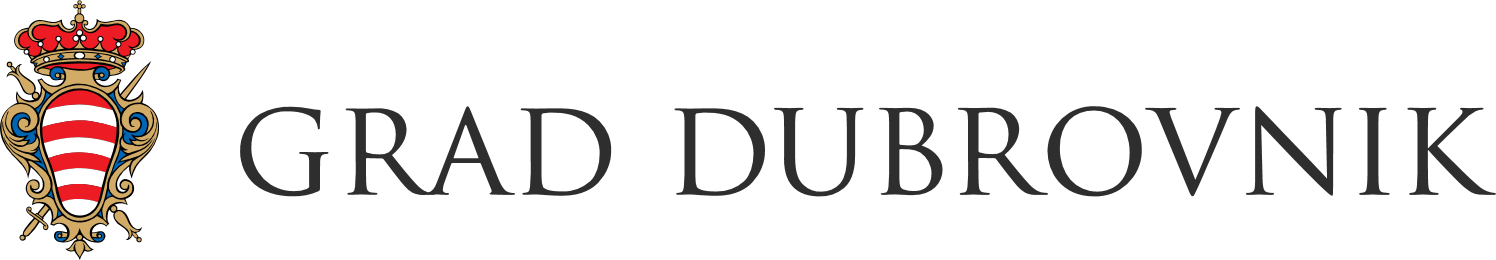 Na temelju članka 13. Odluke o financiranju programa, projekata i manifestacija koje provode udruge i druge organizacije civilnog društva („Službeni glasnik Grada Dubrovnika“, br. 23/18., 11/19., 14/21.) u svezi članka 75. stavka 1. točke 7. Zakona o sportu („Narodne novine“, broj: 71/06., 150/08., 124/10., 124/11., 86/12., 94/13., 85/15.,19/16., 98/19.,47/20.,77/20.),  Proračuna Grada Dubrovnika za 2023. („Službeni glasnik Grada Dubrovnika“, br. 18/22), gradonačelnik Grada Dubrovnika putem Upravnog odjela za obrazovanje, šport, socijalnu skrb i civilno društvo objavljuje
 JAVNI POZIV
za sufinanciranje organizacije športskih priredbi od važnosti za Grad Dubrovnik u 2023. Temeljni cilj raspisivanja Javnog poziva za sufinanciranje organizacije športskih priredbi od važnosti za Grad Dubrovnik u 2023. godini (u daljnjem tekstu: Javni poziv) je poticanje i potpora športskim priredbama u organizaciji športskih udruga s područja Grada Dubrovnika, kao načina promidžbe športskih vrijednosti i popularizacije športa među građanima, unaprjeđenja sustava športa te nacionalne i međunarodne športske promocije Grada Dubrovnika.Grad Dubrovnik sufinancirat će troškove organizacije športskih priredbi, koje u smislu ovog Javnog poziva predstavljaju športska natjecanja nacionalnog i međunarodnog karaktera, a koja se održavaju na području Grada Dubrovnika u vremenskom razdoblju od 1. siječnja do 31. prosinca 2023. te koje svojom prepoznatljivošću doprinose nacionalnom i međunarodnom ugledu i promociji Grada Dubrovnika.IZNOS FINANCIJSKE POTPORESredstva za provedbu Javnog poziva osigurana su u Proračunu Grada Dubrovnika za 2023. godinu („Službeni glasnik Grada Dubrovnika“, br. 18/22) u ukupnom iznosu od 106.178 eura.Najmanji iznos sufinanciranja po športskoj priredbi koji prijavitelj može ugovoriti je 3.300 eura, a najveći 20.000,00 eura s time da zatraženi iznos sufinanciranja, koji mora biti unutar navedenih iznosa, ne smije iznositi više od 60% od ukupnog iznosa potrebnog za organizaciju športske priredbe. Ostatak sredstava potrebnih za organizaciju športske priredbe prijavitelji su dužni osigurati iz ostalih izvora.Financijskim potporama Grad Dubrovnik sufinancirat će provedbu do 15 športskih priredbi koje će svoje aktivnosti provoditi na području Grada Dubrovnika kroz tekuću godinu, sve do isteka planiranih proračunskih sredstava. ŠPORTSKE UDRUGE KOJE MOGU PRIJAVITI ŠPORTSKU PRIREDBUudruge koje su osnovane sukladno Zakonu o udrugama („Narodne novine“, broj 74/14., 70/17., 98/19.) i registrirane za obavljanje športske djelatnosti organiziranja i vođenja športskog natjecanja sukladno odredbama Zakona o sportu te ispunjava ostale uvjete navedene u Uputama za prijavitelje koje su sastavni dio Javnog poziva;udruge koje su registrirane za obavljanje športske djelatnosti sa sjedištem na području Grada Dubrovnika;udruge koje uredno djeluju sukladno zakonskim odredbama Zakona o udrugama i Zakona o športu;udruge koje ispunjavaju uvjete propisane čl. 9.  Odluke o financiranju programa, projekata i manifestacija koje provode udruge i druge organizacije civilnog društva („Službeni glasnik Grada Dubrovnika“, br. 23/18., 11/19., 14/21.)  udruge koje imaju planirane i druge izvore financiranja koji će osigurati održivost ostvarenja priredbePrijavitelj može podnijeti jednu prijavu za športsku priredbu za predmetno razdoblje. PRIHVATLJIVE ŠPORTSKE PRIREDBEŠportske priredbe u organizaciji športskih udruga s područja Grada Dubrovnika;Športske priredbe koje se ne sufinanciraju iz niti jednog drugog programa/projekta kroz Proračun Grada Dubrovnika za 2023 godinu, odnosno kod kojih ne postoji dvostruko financiranje za apliciranu športsku priredbu;Športske priredbe koje se ne sufinanciraju kroz financijski plan Programa javnih potreba u športu Grada Dubrovnika za 2023 godinu;Športske priredbe nacionalnog i međunarodnog karaktera koje su uvedene u službene kalendare matičnih nacionalnih i međunarodnih saveza;udruge koje imaju planirane i druge izvore financiranja koji će osigurati održivost ostvarenja priredbe o čemu prilažu dokaz (potvrda o sufinanciranju davatelja sredstava za 2023. godinu).TROŠKOVI KOJI ĆE SE ODOBRAVATI ZA SUFINANCIRANJE ORGANIZACIJEtroškovi smještaja, prehrane i organiziranog prijevoza sudionika natjecanja, osiguranja  natjecanja, zdravstvene službe, stručno obučenog kadra, sudaca, delegata i volontera te svih ostalih osoba za vođenje natjecanja za vrijeme održavanja športske priredbe na području Grada Dubrovnika;nabava potrebne športske opreme i rekvizita koji su nužni za održavanje športske priredbe;opremanje i adaptiranje športskog prostora u svrhu organizacije športske priredbe;troškovi zakupa športskih objekata;troškovi edukacija kao i stručnih usavršavanja koja će se provoditi u sklopu organizacije športske priredbe;troškovi oglašavanja i promidžbe športske priredbe uz obvezu korištenja logotipa Grada Dubrovnika.DOKUMENTACIJA ZA PRIJAVU NA JAVNI POZIV Sva dokumentacija potrebna za prijavu na Javni poziv popisana je u Uputama za prijavitelje, a potrebni obrasci nalaze se na mrežnoj stranici Grada Dubrovnika www.dubrovnik.hr .NAČIN PRIJAVE ŠPORTSKE PRIREDBEPropisanu dokumentaciju potrebno je dostaviti u zatvorenoj omotnici preporučenom poštom, dostavom ili osobno (predaja u urudžbenom uredu) na adresu:GRAD DUBROVNIKPred Dvorom 120 000 DubrovnikNa vanjskom dijelu omotnice potrebno je istaknuti puni naziv i adresu prijavitelja s napomenom:Javni poziv za sufinanciranje organizacije športskih priredbi od važnosti za Grad Dubrovnik u 2023. 
ZA JAVNI POZIV - NE OTVARAJCijelokupna prijavna dokumentacija može se podnijeti i elektroničkim putem korištenjem elektroničkog sustava prijavljivanja koji će biti dosupan na mrežnoj stranici Upravnog odjela za obrazovanje, šport, socijalnu skrb i civilno društvo Grada Dubrovnika.Postupak zaprimanja, otvaranja i pregleda dostavljenih prijava, ocjena prijava, donošenje odluke o dodjeli financijskih sredstava, ugovaranje i podnošenje prigovora detaljno su opisani u Uputama za prijavitelje na Javni poziv.ROKOVI I NAČIN OBJAVE PRIHVAĆENIH PRIJAVAJavni poziv otvoren je od 03. ožujka   do  03. travnja  2023.  Obrasci za prijavu s detaljnim Uputama za prijavitelje nalaze se na mrežnoj stranici Grada Dubrovnika www.dubrovnik.hr .Sva pitanja vezana uz Javni poziv mogu se postaviti isključivo elektroničkim putem, slanjem upita na sljedeću e-adresu: dbrcic@dubrovnik.hrU svrhu osiguranje ravnopravnosti svih potencijalnih prijavitelja, davatelj sredstava ne može davati prethodna mišljenja o prihvatljivosti prijavitelja, partnera, aktivnosti ili troškova navedenih u prijavi. Sve prijave koje budu poslane izvan roka neće se uzeti u razmatranje. Napomena:Temeljem Zakona o pravu na pristup informacijama ( „Narodne novine“, br. 25/13 i 85/15), Grad Dubrovnik kao davatelj financijskih sredstava i kao tijelo javne vlasti, dužno je radi upoznavanja javnosti omogućiti pristup informacijama o svom radu pravodobnom objavom na internetskim stranicama ili u javnom glasilu. Sukladno Zakonu te u interesu javnosti, Grad Dubrovnik objavljuje sve donesene akte na službenoj internetskoj stranici i u Službenom glasniku Grada Dubrovnika. Slijedom navedenog, smatrat će se da je podnositelj prijave na ovaj Javni poziv koji sadrži i njegove osobne podatke, uz tražene priloge, dao dopuštenje za njihovo prikupljanje, obradu i korištenje istih javnom objavom, a u svrhu za koju su prikupljeni.KLASA:620-01/23-01/02URBROJ: 2117-1-01-23-03Dubrovnik,  23. veljače 2023.                                                                                                                  Gradonačelnik                                                                                                                 Mato Franković 